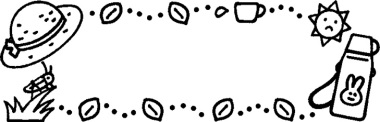 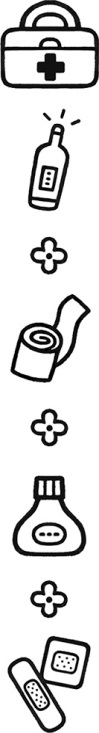 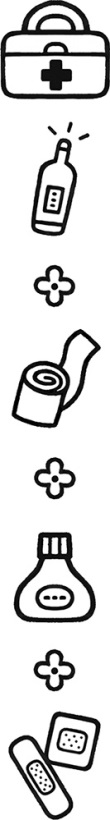 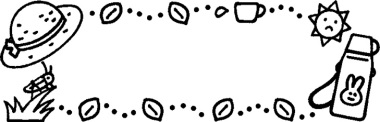 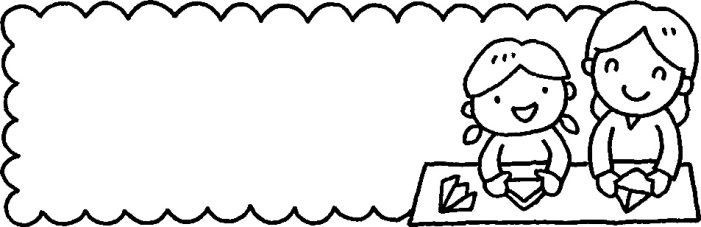 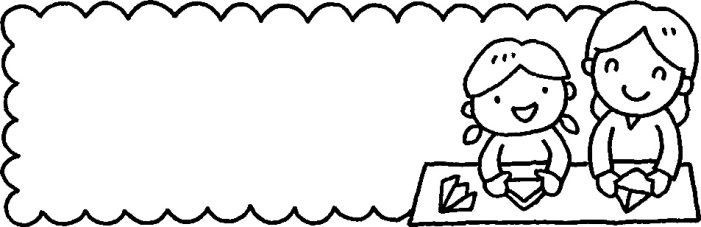 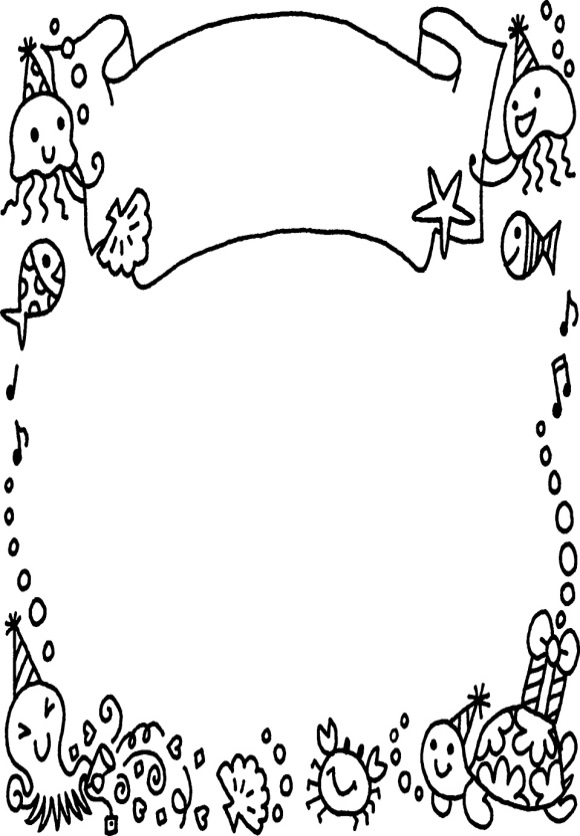 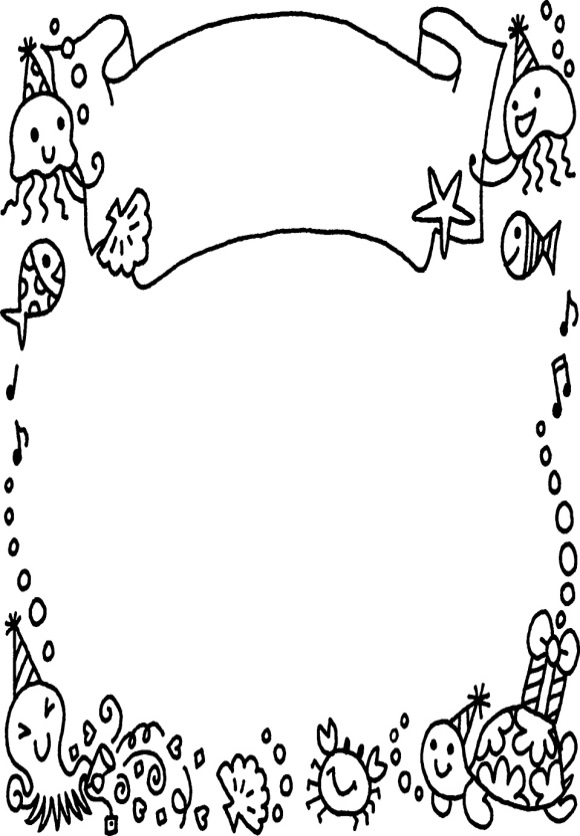 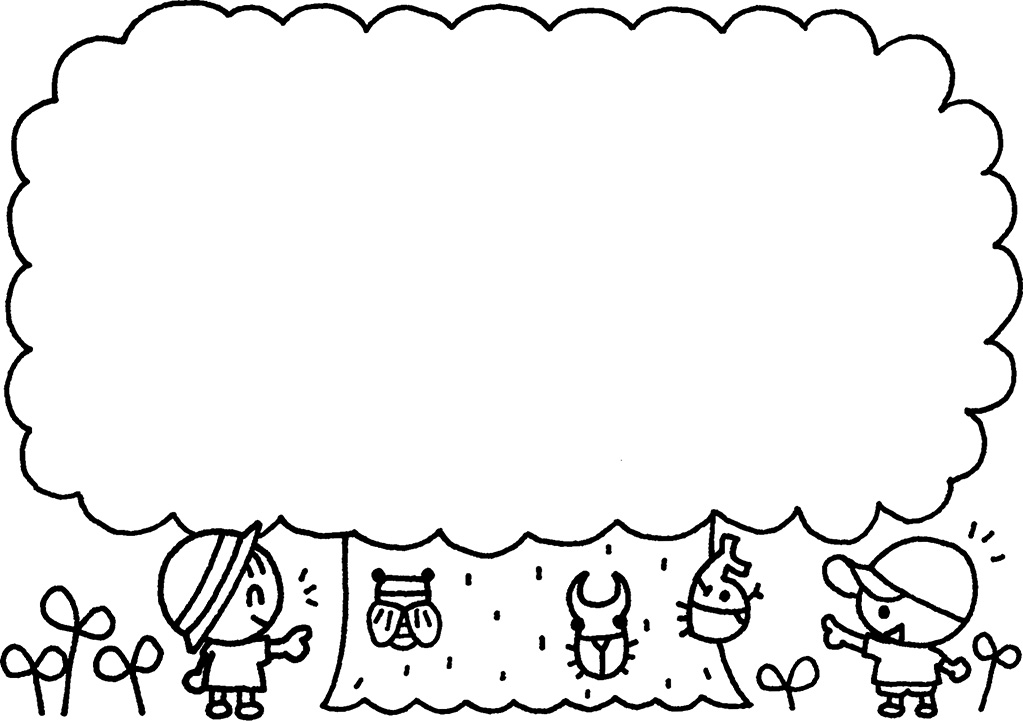 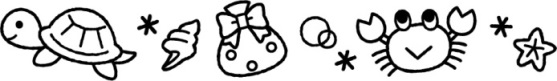 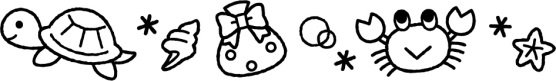 日曜行事内容５月安全の日『飛び出すな！車はすぐに止まらない』＜子どもに多い飛び出し事故＞・路地から広い道路に出る時・駐車している車や渋滞で停車している車の間からの横断・降車直後の車の前後の横断・道路の向かい側にあるお店へ向かっての飛び出し・ボールを追っての飛び出し・道路の反対側から呼ばれる６火コーディネーション運動教室・山口市レクリエーション協会理事長の中田先生の指導を受けます。７水七夕・伝説に親しみ、星や天体に関心を、夢や願いを込めて短冊を飾りましょう。７水こけっこクラブ・七夕飾りを作ろう★(１４：００～)１４水交通安全クラブ(防府市安全会議主催)・信号の見方(信号の横断歩道)、誘拐防止　１５：４０～２階ホールで１６金音楽会準備の為１４：３０降園音楽会準備の為１４：３０降園１７土音楽会(園バスなし)※８：３０までに登園を済ませて下さい。９：００～１０：３０　音楽会１０：４０～１１：１０　学級懇談～親子で降園＜服装＞男児　開襟シャツ、ネクタイ、つりズボン　　　　女児　半袖ブラウス、リボン、つりスカート※名札を付けて(靴下いりません)ランニング・体操ズボンはいつも通り持たせて下さい。※駐車場は幼稚園駐車場、保育園駐車場、小学校駐車場にお願いします。(園庭は、雨天時のみ)※できるだけ、両親以外の参加はご遠慮ください。※保護者の方もマスクの着用をよろしくお願い致します。※コロナウイルス感染状況によって変更する場合があります。・詳細は別紙にて１９月発育測定・何でも食べて、身長体重共に増えていますか？　ぐっすり寝かせることと、パクパク何でもおいしく頂くこと、規則正しい生活を心掛けましょう。１９月避難訓練・消火訓練・初期消火訓練実施　　非常ベルを鳴らして、実施します。あ２１水終業式・１学期、楽しく過ごせたことに感謝し、夏休みのお約束をみんなでします。２１水海岸清掃・１６：００～小茅海岸でご協力お願いします。(軍手、火バサミ持参)２２木海水浴※いつも通り幼稚園に登園して下さい。(園バス朝のみ)・１０：００～１１：３０小茅の海で遊びます。・履き替えの靴持参(ゴーグルや浮き輪を持ってくる場合は保護者の方がお持ちください)　１１：３０親子同時降園(現地解散)※コロナウイルス感染状況によって変更する場合があります。※雨天中止２２木海の日・『海の恩恵に感謝すると共に、海洋国日本の繁栄を願う』日としています。海について話し合ったり海に遊びに行ったりすると盛り上がりそうですね。２３金スポーツの日・『スポーツを楽しみ、他者を尊重する精神を培うと共に、健康で活力ある社会の実現を願う』日とされています。　暑さに負けず外で元気に遊び、家族みんなで健康な体作りをしましょう。２４土こけっこクラブ・プール＆色水で遊ぼう！ (１０：００～)８/２４火こけっこクラブ・うきうき動物浮き輪を作ろう(１０：００～１１：３０)終了後、入園説明会８/２５水始業式・仏参をして休み中の体験を話したり、製作物、収集物、写真等見せ合います。※みんなのなつを忘れずに！！８/２８土プール大会（園バスあり）　９：３０～１０：３０　ゆり　　　※ご両親以外の来園はご遠慮下さい。１０：３０～１１：３０　さくら　　※プール大会参加中の託児が必要な１１：３０～１２：３０　まつ　　　　方は７/２１までにお知らせ下さい。※お弁当持参　※１５：３０降園　　※車は幼稚園の駐車場へ